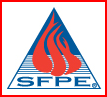 Oklahoma Chapter of the Society of Fire Protection Engineersoksfpe@gmail.comOklahoma Chapter of the Society of Fire Protection Engineersoksfpe@gmail.comOklahoma Chapter of the Society of Fire Protection Engineersoksfpe@gmail.comOklahoma Chapter of the Society of Fire Protection Engineersoksfpe@gmail.comOklahoma Chapter of the Society of Fire Protection Engineersoksfpe@gmail.comOklahoma Chapter of the Society of Fire Protection Engineersoksfpe@gmail.comOklahoma Chapter of the Society of Fire Protection Engineersoksfpe@gmail.comOklahoma Chapter of the Society of Fire Protection Engineersoksfpe@gmail.comMinutesMinutesMinutesNovember 15, 201211:30 a.m. - 1:00 p.m.11:30 a.m. - 1:00 p.m.crabtown, okccrabtown, okcMeeting called byMeeting called byOklahoma SFPE Executive CommitteeOklahoma SFPE Executive CommitteeOklahoma SFPE Executive CommitteeOklahoma SFPE Executive CommitteeOklahoma SFPE Executive CommitteeOklahoma SFPE Executive CommitteeType of meetingType of meetingInformational  Meeting-InformalInformational  Meeting-InformalInformational  Meeting-InformalInformational  Meeting-InformalInformational  Meeting-InformalInformational  Meeting-InformalFacilitatorFacilitatorExecutive CommitteeExecutive CommitteeExecutive CommitteeExecutive CommitteeExecutive CommitteeExecutive CommitteeNote takerNote takerChad NesterChad NesterChad NesterChad NesterChad NesterChad NesterTimekeeperTimekeeperChad NesterChad NesterChad NesterChad NesterChad NesterChad NesterAttendeesAttendeesDominique Noel Liane OzmunChad Nester Brandon Wilkerson Bryan HoskinsPat BrockJames McGowanRichard WaltsAndy McPhersonDominique Noel Liane OzmunChad Nester Brandon Wilkerson Bryan HoskinsPat BrockJames McGowanRichard WaltsAndy McPhersonDominique Noel Liane OzmunChad Nester Brandon Wilkerson Bryan HoskinsPat BrockJames McGowanRichard WaltsAndy McPhersonDominique Noel Liane OzmunChad Nester Brandon Wilkerson Bryan HoskinsPat BrockJames McGowanRichard WaltsAndy McPhersonDominique Noel Liane OzmunChad Nester Brandon Wilkerson Bryan HoskinsPat BrockJames McGowanRichard WaltsAndy McPhersonDominique Noel Liane OzmunChad Nester Brandon Wilkerson Bryan HoskinsPat BrockJames McGowanRichard WaltsAndy McPhersonAgenda topicsAgenda topicsAgenda topicsAgenda topicsAgenda topicsAgenda topicsAgenda topicsAgenda topicsDiscussionFirst official meeting will be held on January 17th in Oklahoma City, location TBD.Possible membership drive to gain more members. Visiting the Department of Labor through Department of Health website to find licensed designers and installers.Bring in AHJ’s as presenters.  Hold a raffle for fundraising purposes.Fundraising and presentation committees still TBD. Tie presentations into CEU’s.Add seismic design to list of perspective topics. First official meeting will be held on January 17th in Oklahoma City, location TBD.Possible membership drive to gain more members. Visiting the Department of Labor through Department of Health website to find licensed designers and installers.Bring in AHJ’s as presenters.  Hold a raffle for fundraising purposes.Fundraising and presentation committees still TBD. Tie presentations into CEU’s.Add seismic design to list of perspective topics. First official meeting will be held on January 17th in Oklahoma City, location TBD.Possible membership drive to gain more members. Visiting the Department of Labor through Department of Health website to find licensed designers and installers.Bring in AHJ’s as presenters.  Hold a raffle for fundraising purposes.Fundraising and presentation committees still TBD. Tie presentations into CEU’s.Add seismic design to list of perspective topics. First official meeting will be held on January 17th in Oklahoma City, location TBD.Possible membership drive to gain more members. Visiting the Department of Labor through Department of Health website to find licensed designers and installers.Bring in AHJ’s as presenters.  Hold a raffle for fundraising purposes.Fundraising and presentation committees still TBD. Tie presentations into CEU’s.Add seismic design to list of perspective topics. First official meeting will be held on January 17th in Oklahoma City, location TBD.Possible membership drive to gain more members. Visiting the Department of Labor through Department of Health website to find licensed designers and installers.Bring in AHJ’s as presenters.  Hold a raffle for fundraising purposes.Fundraising and presentation committees still TBD. Tie presentations into CEU’s.Add seismic design to list of perspective topics. First official meeting will be held on January 17th in Oklahoma City, location TBD.Possible membership drive to gain more members. Visiting the Department of Labor through Department of Health website to find licensed designers and installers.Bring in AHJ’s as presenters.  Hold a raffle for fundraising purposes.Fundraising and presentation committees still TBD. Tie presentations into CEU’s.Add seismic design to list of perspective topics. First official meeting will be held on January 17th in Oklahoma City, location TBD.Possible membership drive to gain more members. Visiting the Department of Labor through Department of Health website to find licensed designers and installers.Bring in AHJ’s as presenters.  Hold a raffle for fundraising purposes.Fundraising and presentation committees still TBD. Tie presentations into CEU’s.Add seismic design to list of perspective topics. First official meeting will be held on January 17th in Oklahoma City, location TBD.Possible membership drive to gain more members. Visiting the Department of Labor through Department of Health website to find licensed designers and installers.Bring in AHJ’s as presenters.  Hold a raffle for fundraising purposes.Fundraising and presentation committees still TBD. Tie presentations into CEU’s.Add seismic design to list of perspective topics. ConclusionsThe first official chapter meeting will be held on January 17th in the presence of national SFPE committee member Sean Kelleher. Conducting a possible membership drive was proposed to gain members and “get the word out” about the new chapter.  How this could be accomplished remains open.It was suggested to visit the Department of Labor through the Department of health website to find a list of all licensed designers in the Oklahoma City metro area.  This list would be used to specifically target these professionals and invite them to meetings/become members.  It was discussed that bringing in AHJ’s from different areas to discuss various submittal processes would attract potential members.Holding a raffle at an upcoming meeting is a possibility for fundraising purposes.  This process must be discussed with National SFPE by the exec. committee for possible tax implications.The fundraising committee will be nominated at an upcoming meeting TBD.  This committee will be in charge of creating fundraising opportunities and will work directly with the Secretary/Treasurer as a liaison. The presentation committee will be finalized at an upcoming meeting TBD.  The committee will consist of AHJ’s, contractors, and engineers.  Richard Walts, Carl Birmingham, and Andy McPherson have already volunteered on this committee.Our chapter will try to tie as many presentations as possible into CEU’s.  This is another way to gain more membership and will be an incentive for current members to bring other perspective members.Chapter dues will be accepted online, as well as, in person via cash or check.  The Executive Committee will obtain a receipt book for records.   Meeting topics were discussed and they include corrosion within FP piping, hangar FP and FA design, elevators, fire protection engineering practices, and commissioning.  Seismic design requirements will be added to the list.The first official chapter meeting will be held on January 17th in the presence of national SFPE committee member Sean Kelleher. Conducting a possible membership drive was proposed to gain members and “get the word out” about the new chapter.  How this could be accomplished remains open.It was suggested to visit the Department of Labor through the Department of health website to find a list of all licensed designers in the Oklahoma City metro area.  This list would be used to specifically target these professionals and invite them to meetings/become members.  It was discussed that bringing in AHJ’s from different areas to discuss various submittal processes would attract potential members.Holding a raffle at an upcoming meeting is a possibility for fundraising purposes.  This process must be discussed with National SFPE by the exec. committee for possible tax implications.The fundraising committee will be nominated at an upcoming meeting TBD.  This committee will be in charge of creating fundraising opportunities and will work directly with the Secretary/Treasurer as a liaison. The presentation committee will be finalized at an upcoming meeting TBD.  The committee will consist of AHJ’s, contractors, and engineers.  Richard Walts, Carl Birmingham, and Andy McPherson have already volunteered on this committee.Our chapter will try to tie as many presentations as possible into CEU’s.  This is another way to gain more membership and will be an incentive for current members to bring other perspective members.Chapter dues will be accepted online, as well as, in person via cash or check.  The Executive Committee will obtain a receipt book for records.   Meeting topics were discussed and they include corrosion within FP piping, hangar FP and FA design, elevators, fire protection engineering practices, and commissioning.  Seismic design requirements will be added to the list.The first official chapter meeting will be held on January 17th in the presence of national SFPE committee member Sean Kelleher. Conducting a possible membership drive was proposed to gain members and “get the word out” about the new chapter.  How this could be accomplished remains open.It was suggested to visit the Department of Labor through the Department of health website to find a list of all licensed designers in the Oklahoma City metro area.  This list would be used to specifically target these professionals and invite them to meetings/become members.  It was discussed that bringing in AHJ’s from different areas to discuss various submittal processes would attract potential members.Holding a raffle at an upcoming meeting is a possibility for fundraising purposes.  This process must be discussed with National SFPE by the exec. committee for possible tax implications.The fundraising committee will be nominated at an upcoming meeting TBD.  This committee will be in charge of creating fundraising opportunities and will work directly with the Secretary/Treasurer as a liaison. The presentation committee will be finalized at an upcoming meeting TBD.  The committee will consist of AHJ’s, contractors, and engineers.  Richard Walts, Carl Birmingham, and Andy McPherson have already volunteered on this committee.Our chapter will try to tie as many presentations as possible into CEU’s.  This is another way to gain more membership and will be an incentive for current members to bring other perspective members.Chapter dues will be accepted online, as well as, in person via cash or check.  The Executive Committee will obtain a receipt book for records.   Meeting topics were discussed and they include corrosion within FP piping, hangar FP and FA design, elevators, fire protection engineering practices, and commissioning.  Seismic design requirements will be added to the list.The first official chapter meeting will be held on January 17th in the presence of national SFPE committee member Sean Kelleher. Conducting a possible membership drive was proposed to gain members and “get the word out” about the new chapter.  How this could be accomplished remains open.It was suggested to visit the Department of Labor through the Department of health website to find a list of all licensed designers in the Oklahoma City metro area.  This list would be used to specifically target these professionals and invite them to meetings/become members.  It was discussed that bringing in AHJ’s from different areas to discuss various submittal processes would attract potential members.Holding a raffle at an upcoming meeting is a possibility for fundraising purposes.  This process must be discussed with National SFPE by the exec. committee for possible tax implications.The fundraising committee will be nominated at an upcoming meeting TBD.  This committee will be in charge of creating fundraising opportunities and will work directly with the Secretary/Treasurer as a liaison. The presentation committee will be finalized at an upcoming meeting TBD.  The committee will consist of AHJ’s, contractors, and engineers.  Richard Walts, Carl Birmingham, and Andy McPherson have already volunteered on this committee.Our chapter will try to tie as many presentations as possible into CEU’s.  This is another way to gain more membership and will be an incentive for current members to bring other perspective members.Chapter dues will be accepted online, as well as, in person via cash or check.  The Executive Committee will obtain a receipt book for records.   Meeting topics were discussed and they include corrosion within FP piping, hangar FP and FA design, elevators, fire protection engineering practices, and commissioning.  Seismic design requirements will be added to the list.The first official chapter meeting will be held on January 17th in the presence of national SFPE committee member Sean Kelleher. Conducting a possible membership drive was proposed to gain members and “get the word out” about the new chapter.  How this could be accomplished remains open.It was suggested to visit the Department of Labor through the Department of health website to find a list of all licensed designers in the Oklahoma City metro area.  This list would be used to specifically target these professionals and invite them to meetings/become members.  It was discussed that bringing in AHJ’s from different areas to discuss various submittal processes would attract potential members.Holding a raffle at an upcoming meeting is a possibility for fundraising purposes.  This process must be discussed with National SFPE by the exec. committee for possible tax implications.The fundraising committee will be nominated at an upcoming meeting TBD.  This committee will be in charge of creating fundraising opportunities and will work directly with the Secretary/Treasurer as a liaison. The presentation committee will be finalized at an upcoming meeting TBD.  The committee will consist of AHJ’s, contractors, and engineers.  Richard Walts, Carl Birmingham, and Andy McPherson have already volunteered on this committee.Our chapter will try to tie as many presentations as possible into CEU’s.  This is another way to gain more membership and will be an incentive for current members to bring other perspective members.Chapter dues will be accepted online, as well as, in person via cash or check.  The Executive Committee will obtain a receipt book for records.   Meeting topics were discussed and they include corrosion within FP piping, hangar FP and FA design, elevators, fire protection engineering practices, and commissioning.  Seismic design requirements will be added to the list.The first official chapter meeting will be held on January 17th in the presence of national SFPE committee member Sean Kelleher. Conducting a possible membership drive was proposed to gain members and “get the word out” about the new chapter.  How this could be accomplished remains open.It was suggested to visit the Department of Labor through the Department of health website to find a list of all licensed designers in the Oklahoma City metro area.  This list would be used to specifically target these professionals and invite them to meetings/become members.  It was discussed that bringing in AHJ’s from different areas to discuss various submittal processes would attract potential members.Holding a raffle at an upcoming meeting is a possibility for fundraising purposes.  This process must be discussed with National SFPE by the exec. committee for possible tax implications.The fundraising committee will be nominated at an upcoming meeting TBD.  This committee will be in charge of creating fundraising opportunities and will work directly with the Secretary/Treasurer as a liaison. The presentation committee will be finalized at an upcoming meeting TBD.  The committee will consist of AHJ’s, contractors, and engineers.  Richard Walts, Carl Birmingham, and Andy McPherson have already volunteered on this committee.Our chapter will try to tie as many presentations as possible into CEU’s.  This is another way to gain more membership and will be an incentive for current members to bring other perspective members.Chapter dues will be accepted online, as well as, in person via cash or check.  The Executive Committee will obtain a receipt book for records.   Meeting topics were discussed and they include corrosion within FP piping, hangar FP and FA design, elevators, fire protection engineering practices, and commissioning.  Seismic design requirements will be added to the list.The first official chapter meeting will be held on January 17th in the presence of national SFPE committee member Sean Kelleher. Conducting a possible membership drive was proposed to gain members and “get the word out” about the new chapter.  How this could be accomplished remains open.It was suggested to visit the Department of Labor through the Department of health website to find a list of all licensed designers in the Oklahoma City metro area.  This list would be used to specifically target these professionals and invite them to meetings/become members.  It was discussed that bringing in AHJ’s from different areas to discuss various submittal processes would attract potential members.Holding a raffle at an upcoming meeting is a possibility for fundraising purposes.  This process must be discussed with National SFPE by the exec. committee for possible tax implications.The fundraising committee will be nominated at an upcoming meeting TBD.  This committee will be in charge of creating fundraising opportunities and will work directly with the Secretary/Treasurer as a liaison. The presentation committee will be finalized at an upcoming meeting TBD.  The committee will consist of AHJ’s, contractors, and engineers.  Richard Walts, Carl Birmingham, and Andy McPherson have already volunteered on this committee.Our chapter will try to tie as many presentations as possible into CEU’s.  This is another way to gain more membership and will be an incentive for current members to bring other perspective members.Chapter dues will be accepted online, as well as, in person via cash or check.  The Executive Committee will obtain a receipt book for records.   Meeting topics were discussed and they include corrosion within FP piping, hangar FP and FA design, elevators, fire protection engineering practices, and commissioning.  Seismic design requirements will be added to the list.The first official chapter meeting will be held on January 17th in the presence of national SFPE committee member Sean Kelleher. Conducting a possible membership drive was proposed to gain members and “get the word out” about the new chapter.  How this could be accomplished remains open.It was suggested to visit the Department of Labor through the Department of health website to find a list of all licensed designers in the Oklahoma City metro area.  This list would be used to specifically target these professionals and invite them to meetings/become members.  It was discussed that bringing in AHJ’s from different areas to discuss various submittal processes would attract potential members.Holding a raffle at an upcoming meeting is a possibility for fundraising purposes.  This process must be discussed with National SFPE by the exec. committee for possible tax implications.The fundraising committee will be nominated at an upcoming meeting TBD.  This committee will be in charge of creating fundraising opportunities and will work directly with the Secretary/Treasurer as a liaison. The presentation committee will be finalized at an upcoming meeting TBD.  The committee will consist of AHJ’s, contractors, and engineers.  Richard Walts, Carl Birmingham, and Andy McPherson have already volunteered on this committee.Our chapter will try to tie as many presentations as possible into CEU’s.  This is another way to gain more membership and will be an incentive for current members to bring other perspective members.Chapter dues will be accepted online, as well as, in person via cash or check.  The Executive Committee will obtain a receipt book for records.   Meeting topics were discussed and they include corrosion within FP piping, hangar FP and FA design, elevators, fire protection engineering practices, and commissioning.  Seismic design requirements will be added to the list.Action itemsAction itemsAction itemsAction itemsAction itemsPerson responsiblePerson responsibleDeadlineCoordinate National SFPE staff member Sean Kelleher’s arrival Coordinate National SFPE staff member Sean Kelleher’s arrival Coordinate National SFPE staff member Sean Kelleher’s arrival Coordinate National SFPE staff member Sean Kelleher’s arrival Coordinate National SFPE staff member Sean Kelleher’s arrival Executive CommitteeExecutive Committee17 Jan 2013Obtain receipt book and collect chapter duesObtain receipt book and collect chapter duesObtain receipt book and collect chapter duesObtain receipt book and collect chapter duesObtain receipt book and collect chapter duesExecutive CommitteeExecutive Committee17 Jan 2013Send meeting invite to all perspective membersSend meeting invite to all perspective membersSend meeting invite to all perspective membersSend meeting invite to all perspective membersSend meeting invite to all perspective membersExecutive CommitteeExecutive Committee21 Dec 2012Acquire chapter bank accounts, tax exemption docs, and P.O. boxAcquire chapter bank accounts, tax exemption docs, and P.O. boxAcquire chapter bank accounts, tax exemption docs, and P.O. boxAcquire chapter bank accounts, tax exemption docs, and P.O. boxAcquire chapter bank accounts, tax exemption docs, and P.O. boxExecutive CommitteeExecutive Committee17 Jan 20131st official chapter meeting1st official chapter meeting1st official chapter meeting1st official chapter meeting1st official chapter meetingOklahoma ChapterOklahoma Chapter17 Jan 2013Obtain Robert Rules of OrderObtain Robert Rules of OrderObtain Robert Rules of OrderObtain Robert Rules of OrderObtain Robert Rules of OrderChapter  PresidentChapter  President17 Jan 2013Complete chapter websiteComplete chapter websiteComplete chapter websiteComplete chapter websiteComplete chapter websiteExecutive CommitteeExecutive Committee17 Jan 2013Nominate and establish fundraising committeeNominate and establish fundraising committeeNominate and establish fundraising committeeNominate and establish fundraising committeeNominate and establish fundraising committeeOklahoma ChapterOklahoma ChapterTBDNominate and establish remaining presentation committee positionsNominate and establish remaining presentation committee positionsNominate and establish remaining presentation committee positionsNominate and establish remaining presentation committee positionsNominate and establish remaining presentation committee positionsOklahoma ChapterOklahoma ChapterTBD